附件1：青海大学2024年第七届“阳光体育·青大杯”啦啦操比赛规则主办单位青海大学体育工作委员会承办单位青海大学教务处青海大学体育部协办：青海大学啦啦操健美操协会活动主题青春无悔·激情无限四、比赛时间和地点时间:2024年4月29日地点:青海大学体育馆五、参赛单位：    各院、系组织比赛队伍，所有参赛选手必须是本院系学生，身体健康状况符合竞赛要求。各单位负责参赛人员的健康检查，在比赛中发生意外伤害，医药费由各参赛单位自理。六、竞赛项目及要求1、比赛项目：团体组：啦啦操花球规定套路和啦啦操街舞规定套路；个人组(明星队长秀):自编套路，风格不限；团体组啦啦操花球为必报项目；2、参赛人数：各院系组队参赛，队数不限。花球每队必须24人，只限女生，街舞每队16人，男女不限，每队可报领队、教练各1名；3、出场顺序：比赛出场顺序由各参赛队伍在比赛前抽签决定；4、比赛只进行一轮决赛制；5、团体组规定套路选用中国大学生体育协会健美操艺术体操协会2022年推出的《中国大学生啦啦操竞赛规定动作—花球》和《中国大学生啦啦操竞赛规定动作—街舞》；6、个人组（明星队长秀）自编套路必须是操类或舞蹈类，时间为三分钟内，表演前进行1分钟自我介绍；7、团体组比赛音乐由大会提供，个人组音乐自备；8、比赛着装：穿符合啦啦操项目表演及比赛特点的服装，花球限裙装，街舞服装不限。要求穿软底运动鞋，不可穿长靴、皮鞋或赤脚。服装上可以有亮片等装饰物，女选手可画淡妆，比赛选手不得佩戴首饰，整体着装应积极向上、动感，充分展现大学生的青春与朝气。七、裁判组成员裁判员将由体育教学部及其它相关部门老师组成。八、名次录取与奖励1、团体比赛各取前六名，一等奖1名，二等奖2名，三等奖3名，优秀组织奖5名。获得花球组第一名的单位将获得青大明星啦啦队奖杯。  2、明星队长取前三名。      九、报名办法各参赛单位自接到通知之日起至2024年4月15日前将报名表纸质版交到体育部，电子版发到：1963544852@qq.com联系人：王红    报名电话：18609743867  （需要规定套路视频和音乐的单位请扫二维码入群）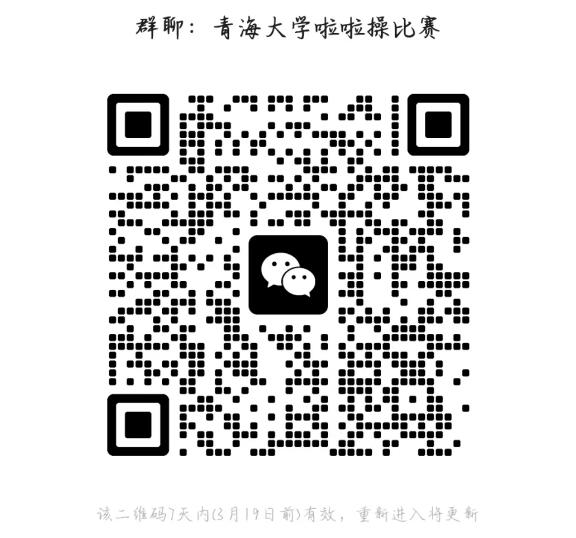  十、其他:未经事宜另行通知。附件2：2024年第七届“阳光体育·青大杯”啦啦操比赛团体花球报名表附件3：2024年第七届“阳光体育·青大杯”啦啦操比赛团体街舞报名表附件4：2024年第七届“阳光体育·青大杯”啦啦操比赛个人组明星队长秀报名表附件5：2024年第七届“阳光体育·青大杯”啦啦操比赛免责协议书声明：1.该协议的目的是为了活动组织者和参赛运动员（裁判员）明确知晓此次排球比赛所存在的风险，提高参赛人员的抗风险和自律能力，免除活动组织者和参赛运动员（裁判员）在活动中出现相关赔偿以及法律连带等责任，让比赛更加安全。2.活动中，对于违反国家相关法规、恶意侵犯他人或其它涉及犯罪行为的事件，则不在此协议范围内，必须由个人承担相应的法律责任。3.凡是报名参加比赛的人员，均视为具有完全民事行为能力的人，均视为已经仔细阅读和完全理解并同意接受以下《免责协议书》的全部条款。一、风险的承担参赛队员参加此次活动是在完全自愿的基础上，依签署此有关豁免、权力放弃和风险自担为前提条件的。二、关于豁免责任、放弃权力和赔偿的协议内容1.本次活动非商业活动，非盈利性活动：是属于组织者发起的排球比赛活动，活动中要遵循组织者的安排，遵守比赛纪律，对因个人原因和比赛中出现的意外伤害由个人承担全部责任。2.凡是报名参加本次活动的人员均视为已经仔细阅读、完全理解责任豁免、权力放弃、风险的承担和赔偿的协议的全部条款内容。经过合理判断，所有报名参加此次比赛的运动员、裁判员，均默认同意接受《免责协议书》的全部条款，同意自行承担本次活动所有的风险和后果；包括交通工具以及第三方设施所带来的风险；如果由于参加活动人员的行为而导致第三方的财产损失或个人伤害，同意免除所有其他人的赔偿连带责任。参加本次活动，可能会收到身体损伤的风险，各位参赛人员也知道体育竞赛活动存在突发病、心脏病等风险；运动员均为自愿参加本次活动，如果因为参加本次比赛中受到伤害，参赛人员同意自行承担和接受伤害的风险，同时免除此次活动组织者的赔偿以及法律连带责任。参赛队伍名称（院系签章）：                         领队/教练签名：                   ;电话：                     队员签名：日 期 ：           年      月     日参赛单位领队联系电话教练联系电话参赛人数运动员姓名性别学籍注册号联系电话参赛单位领队联系电话教练联系电话参赛人数运动员姓名性别学籍注册号联系电话参赛单位领队联系电话教练联系电话运动员姓名性别学籍注册号联系电话